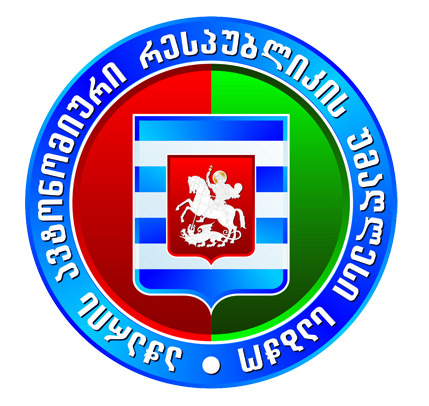 აჭარის ავტონომიური რესპუბლიკისუმაღლესი საბჭოს განათლების, მეცნიერების, კულტურისადა სპორტის  საკითხთა კომიტეტის გასვლითი სხდომისო    ქ    მ    ი   №- 1427 მაისი,  2022 წ. სხდომას თავმჯდომარეობდა -  დავით ბაციკაძეაჭარის ავტონომიური რესპუბლიკის უმაღლესი საბჭოს  განათლების, მეცნიერების, კულტურისა და სპორტის              საკითხთა კომიტეტის თავმჯდომარე   ესწრებოდნენ:  კომიტეტის წევრები:დავით თედორაძე,  ნადიმ ვარშანიძე, ირაკლი ჩავლეიშვილი, ფრიდონ ფუტკარაძე (ჩაენაცვლა ვლადიმერ მგალობლიშვილს).კომიტეტის აპარატის პასუხისმგებელი პირები:    ნაირა აბულაძე, ნატო აბუსელიძე, ნონა ტაკიძე.არ ესწრებოდა:ვლადიმერ მგალობლიშვილი, (საპატიო მიზეზით, ჩაანაცვლა ფრიდონ ფუტკარაძე).ელგუჯა ბაგრატიონი (არასაპატიო მიზეზით)ხელაჩაურის მუნიციპალიტეტის საჯარო სკოლების დირექტორები და ბიბლიოთეკარებიაჭარის ავტონომიური რესპუბლიკის უმაღლესი საბჭოს საზოგადოებასთან ურთიერთობის, ინფორმაციული ტექნოლოგიებისა და პროტოკოლის დეპარტამენტის წარმომადგენლები.დღის წესრიგი27.05.2022 წ.                                                                                                        15:00 სთ.აჭარის ავტონომიური რესპუბლიკის ზოგადსაგანმანათლებლო საჯარო სკოლების ბიბლიოთეკებში არსებული მდგომარეობის შესწავლასთან დაკავშირებით თემატური მოკვლევის დაწყების თაობაზე.       მომხსენებელი:   დავით ბაციკაძე – აჭარის ავტონომიური რესპუბლიკის                                         უმაღლესი საბჭოს განათლების, მეცნიერების კულტურისა და                                    სპორტის  საკითხთა კომიტეტის თავმჯდომარესხდომა გახსნა აჭარის ავტონომიური რესპუბლიკის უმაღლესი საბჭოს  განათლების, მეცნიერების, კულტურისა და სპორტის საკითხთა კომიტეტის თავმჯდომარემ დავით ბაციკაძემ. მან დამსწრეთ გააცნო კომიტეტის სხდომის დღის წესრიგი, რომელიც ერთხმად იქნა დამტკიცებული სხდომაზე დამსწრე კომიტეტის წევრების მიერ. აზრი გამოთქვეს: დღის წესრიგით გათვალისწინებული საკითხი  სხდომის წევრებს წარუდგინა აჭარის ავტონომიური რესპუბლიკის განათლების, მეცნიერების, კულტურისა და სპორტის საკითხთა კომიტეტის თავმჯდომარემ. კიდევ ერთხელ განმარტა თემატური მოკვლევის აუცილებლობის შესახებ.  აღნიშნა, რომ თემის დეტალური კვლევის მიზნით, რესურსცენტრებსა და საჯარო სკოლებს სპეციალურად მომზადებული კითხვარები დარგზავნა.  კომიტეტი საინფორმაციო ხასიათის სხვა შეხვედრებსაც გეგმავს. ანალოგიური ხასიათისა და შინაარსის გასვლითი სხდომები აჭარის სხვა მუნიციპალიტეტებშიც გაიმართება,  შეგროვებული ინფორმაციის ანალიზის შემდეგ კი მომზადდება დასკვნა, რომლის საფუძველზეც დაიგეგმება სათანადო ღონისძიებები და შემუშავდება რეკომენდაციები.სხდომას ხელვაჩაურის საჯარო სკოლების დირექტორები და ბიბლიოთეკარები ესწრებოდნენ. სხდომა წარიმართა კითხვა-პასუხის რეჟიმში. კომიტეტის წევრებსა და სხდომაზე დამსწრეთა შორის ინფორმაციის გაცვლის პროცესი შედგა. საჯარო სკოლებში არსებულ ბიბლიოთეკებში მოსწავლეთა მეტი ჩართულობის მიზნით, სხდომაზე წამოიჭრა  შემდეგი საკითხები:კვალიფიკაციის ამაღლების მიზნით, აუცილებელია ბიბლიოთეკარების ტრენინგები, მათ შორის ონლაინ ტრენინგებიც, რათა მოხდეს გამოცდილების გაზიარება და სასკოლო ბიბლიოთეკებში თანამედროვე სტანდარტების დანერგვა;უნდა მოხდეს სასკოლო ბიბლიოთეკების წიგნადი ფონდის შევსება თანამედროვე ილუსტრირებული, ასევე ელექტრო და აუდიო წიგნებით, რაც მეტად მიიზიდავს ბავშვებს და დააინტერესებს;უნდა განისაზღვროს ცვეთის ვადები და აუცილებლად მოხდეს ძველი წიგნების აღწერა-ჩამოწერა;საჭიროა თანამედროვე საბიბლიოთეკო სივრცეების მოწყობა საჯარო სკოლებში, რათა მოხდეს წიგნების პრეზენტაციების მოწყობა და განხილვა; აუცილებელია საუნივერსიტეტო საგანმანათლებლო პროგრამების შემუშავება, რაც ხელს შეუწყობს ბიბლიოთეკარის პროფესიის მეტად დაფასებას;სასურველია ბიბლიოთეკარებისათვის სტატუსის მინიჭება, რათა რანგირების საფუძველზე მოხდეს სათანადო ანაზღაურება (გამოცდილების, სამუშაო სტაჟისა და ა.შ. გათვალისწინებით);სასურველია,  საჯარო სკოლების ბიბლიოთეკარებისათვის, როგორც პედაგოგებისათვის, მუნიციპალური ტრანსპორტით მომსახურება გახდეს უფასო.მოსმენის შედეგი:  აჭარის ავტონომიური რესპუბლიკის უმაღლესი საბჭოს განათლების, მეცნიერების, კულტურისა და სპორტის საკითხთა კომიტეტის წევრებმა გადაწყვიტეს, რომ ანალოგიური ხასიათისა და შინაარსის გასვლითი სხდომები გაიმართოს აჭარის სხვა მუნიციპალიტეტებშიც;  შეგროვებული ინფორმაციის ანალიზის შემდეგ მომზადდეს დასკვნა, რომლის საფუძველზეც დაიგეგმება სათანადო ღონისძიებები და შემუშავდება რეკომენდაციები.    განათლების, მეცნიერების, კულტურისა  და სპორტის საკითხთა კომიტეტის თავმჯდომარე                       /დავით ბაციკაძე/    განათლების, მეცნიერების, კულტურისა             და სპორტის საკითხთა  კომიტეტის                                   აპარატის უფროსი                                               /ნაირა  აბულაძე/